Свердловская областьГЛАВА ВОЛЧАНСКОГО ГОРОДСКОГО ОКРУГАпостановление29.04.2020 г.                                                    		                                                                   № 179г. ВолчанскО внесении изменений в План организации и проведения ярмарок на территории Волчанского городского округа в 2020  годуРуководствуясь Постановлением Правительства Свердловской области от 07.12.2017 года № 908-ПП «Об утверждении Порядка организации ярмарок на территории Свердловской области и продажи товаров (выполнения работ, оказания услуг) на них», в целях принятия дополнительных мер по защите населения от новой коронавирусной инфекции (2019-nCoV),ПОСТАНОВЛЯЮ:Внести в План организации и проведения ярмарок на территории Волчанского городского округа в 2020 году, утвержденный постановлением главы Волчанского городского округа от 23.12.2019 года № 526 «Об утверждении Плана организации и проведения ярмарок на территории Волчанского городского округа в 2020 году» следующие изменения:1.2. приостановить организацию ярмарок в даты, указанные в пунктах 3,4,5,6,7,8.Опубликовать настоящее постановление в информационном бюллетене «Муниципальный Вестник» и разместить на официальном сайте Волчанского городского округа в сети «Интернет» http://volchansk-adm.ru/.Контроль  исполнения настоящего постановления возложить на заместителя главы администрации Волчанского городского округа по социальным вопросам Бородулину И.В.Глава городского округа                                                                    А.В. Вервейн 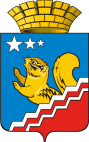 